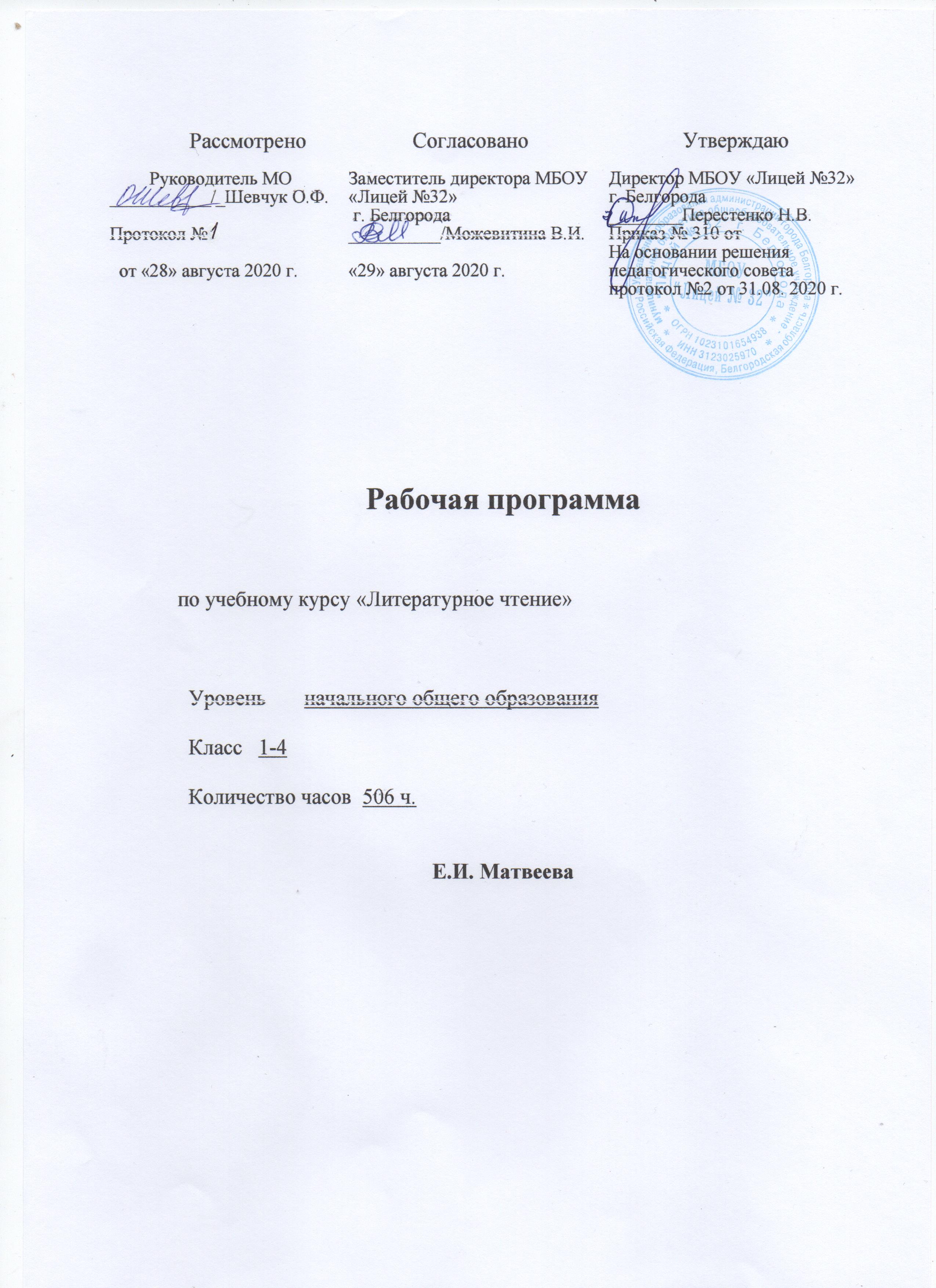 Пояснительная запискаРабочая программа по литературному чтению составлена на основе Концепции духовно-нравственного развития и воспитания личности гражданина России. Соответствует Стандарту второго поколения, с учётом межпредметных и внутрипредметных связей, задачи формирования у младшего школьника умения учиться и на основе типовой программы РО (Система Д.Б. Эльконина – В.В. Давыдова) и авторской программы Е.И. Матвеевой. Место учебного предмета в учебном планеНа изучение курса «Литературное чтение» в 1 классе – 40 часов, во 2-3  классе – 272 часа (4 х 34 = 136ч.), в 4 классе – 102ч.Планируемые результаты изучения учебного предмета «Литературное чтение»Личностными результатами изучения курса «Литературное чтение» являются:•осознание себя членом многонационального российского общества и государства;•осознание литературы как явления национальной и мировой культуры, средства сохранения и передачи нравственных ценностей и традиций;•сформированное чувство любви к родной стране, выражающееся в интересе к ее литературе, природе, культуре, истории, народам и желании Участвовать в общих делах и событиях;•становление гуманистических и демократических ценностей, осознание и принятие базовых человеческих ценностей, первоначальных нравственных представлений: толерантности, взаимопомощи, уважительного отношении к культуре, литературе, истории своего и других народов, ценности Человеческой жизни и жизни других живых существ на Земле;• формирование эстетических потребностей, ценностей, чувств;• развитие этических чувств: доброжелательности, эмоционально-нравственной отзывчивости, понимания, сопереживания чувствам других• формирование культуры диалоговых отношений со взрослыми, сверстниками и детьми других возрастов в сообществах разного типа (класс, школа, семья, учреждение культуры и пр.);• установка на безопасный здоровый образ жизни; наличие мотивации к творческому труду, бережное отношение к материальным и духовным ценностям.Метапредметными результатами изучения курса «Литературное чтение» являются:1.Познавательные результатыУчащиеся научатся:♦ находить и выделять необходимую информацию в различных источниках (учебниках, книгах, словарях, энциклопедиях, журналах, Интернет-ресурсах);♦ сопоставлять литературные тексты разных видов и жанров в соответствии с учебной задачей;♦ устанавливать причинно-следственные связи между словами, поступками персонажей;♦ строить рассуждения на основе установленных причинно-следственных связей в процессе анализа и интерпретации литературных произведений с опорой на жизненный и читательский опыт;♦ использовать сравнения для установления общих и специфических свойств объектов;♦ классифицировать объекты на основе заданного параметра;♦ определять главное и второстепенное в источниках информации, находить незнакомые по смыслу слова и выражения, определять их значения разными способами.2. Регулятивные результаты Учащиеся научатся:♦ планировать собственную учебную и читательскую деятельность в соответствии с поставленной целью;♦ уточнять формулировки задач;♦ выдвигать и проверять гипотезы;♦ оценивать результат деятельности на основе критериев;♦ находить образцы для проверки работы, сопоставлять работу с образцом;♦ видеть и определять ошибкоопасные места в процессе решения учебной задачи;♦ высказывать предположения о способах действий в процессе анализа и интерпретации текстов;♦ определять причины своих и чужих недочетов и подбирать специальные задания для их устранения;♦ сравнивать характеристики запланированного и полученного результатов;♦ выполнять по алгоритму текущий контроль и оценку своей деятельности;♦ сознательно выбирать задания разного уровня сложности, материал Для отработки способа действия и творческих работ;♦ редактировать творческую работу в процессе ее анализа и оценивания;♦ определять границы собственного знания / незнания.3. Коммуникативные результатыУчащиесянаучатся:♦ понимать позиции разных участников коммуникации;♦ задавать вопросы, необходимые для исследования проблемы и установления контактов для ее решения;♦ осуществлять в процессе коммуникации продуктивное взаимодействие с другими участниками исследования (в том числе пробы общения в сети Интернет);♦ осуществлять презентацию результатов своего исследования перед аудиторией (в том числе с мультимедиа-сопровождением);♦ владеть способами внутригруппового и межгруппового взаимодействия в учебной и внеучебной деятельности;♦ сотрудничать и приходить к общему решению в совместной деятельности со сверстниками и взрослыми (в том числе и в конфликтной ситуации);♦ учитывать и координировать различные мнения в общении и сотрудничестве;♦ проявлять интерес к разным точкам зрения;♦ аргументировать собственную позицию в момент общения в корректной форме;♦ создавать текст рассуждения с тезисом и аргументами тезиса;♦ создавать сообщения различной актуальной проблематики в устной и письменной форме с опорой на план, ссылки, иллюстрации, схемы, видео-, аудиозаписи.Предметными результатами изучения курса «Литературное чтение» являются:1. В  речевой и читательской деятельности овладение способами:♦ синтагматического (осознанного, выразительного, безошибочного, темпового) чтения вслух; чтения про себя;♦ анализа и интерпретации произведений разной жанрово-видовой специфики;♦ сравнительного анализа двух (и более) литературных текстов с целью выявления их основной тематики и проблематики, выделения авторских средств создания образа и определения авторской позиции по отношению к объекту описания;♦ самостоятельного прогнозирования истории персонажа, этапов развития действия в произведении;♦ различения по общим признакам художественных и нехудожественных произведений, текстов эпического и лирического родов литературы;♦ определения темы и главной мысли произведений, отнесенных к детскому кругу чтения;♦ разбивки литературного текста (повествовательного) на микротемы и составления по микротемам плана произведения;♦ пересказа (подробного, сжатого, выборочного) сюжета литературного произведения с включением описания персонажа, его поступков, диалога;♦ создания в ходе групповой работы сценария по эпическому произведению, инсценирования фрагмента произведения; создания презентационного выступления;♦ самостоятельной работы с книгой, обращаясь к выходным данным книги для поиска необходимого произведения, аннотациям, предисловию, послесловию;♦ ориентации в мире литературных текстов, книг, справочников, энциклопедий, словарей, детской периодики; самостоятельного выбора источника информации; владения Интернет-ресурсами для дополнительного чтения (электронные журналы «Кукумбер», «Литературные пампасы», «Библио Гид» и др.);♦ выражения личного суждения о прочитанном произведении, тексте, персонаже, событии в устной и письменной форме;♦ создания нового текста по модели, теме, предложенной проблеме, по выбору;♦ создания монологического высказывания;♦ формулирования ответов на вопросы в диалоге и на письме.2. В области «Литературоведческая пропедевтика» овладение:♦ опорной системой знаний по литературному чтению, необходимых для обучения на следующей ступени общего образования;♦ умениями определять жанр и вид литературного произведения путем вычленения существенных модельных признаков;♦ способами выражения авторской позиции в произведениях разных жанров;♦ способами нахождения изобразительных средств языка (сравнение, метафора, олицетворение, эпитет, звукопись) с целью определения авторского отношения к окружающей действительности;♦ способами характеристики персонажей, их поступков;♦ способами выделения из литературных произведений слов автора, персонажа, описаний природы (пейзажа), обстановки (интерьера), портрета героев;♦ способами первичного анализа литературного текста в соответствии с жанровой спецификой;♦ способами различения и сравнения художественного произведения и нехудожественного текста (публицистического, учебного, познавательного).3. В творческой деятельности учащиеся научатся:♦ создавать тексты в соответствии с предложенным заданием в разных жанрах (отзыв, миниатюра, сказка, рассказ, эссе и др.);♦ редактировать собственный текст;♦ интерпретировать произведение: интонировать, читать по ролям, драматизировать, иллюстрировать, прогнозировать, создавать «виртуальный» мультфильм и др.;♦ создавать небольшие описания, рассуждения, повествования;♦ создавать презентации по результатам исследования произведений;♦ проектировать свою деятельность.Содержание  учебного предмета «Литературное чтение»В 1 классе ученики работают с рассказом, волшебной историей, сказкой, лирическим и игровым юмористическим стихотворением. На данном этапе ученикам специально предлагается «спектр» разных жанров для того, чтобы они увидели, насколько разнообразен и удивителен мир литературы.Все предлагаемые тексты имеют в основном небольшой объем, описывают разные жизненные и сказочные ситуации, легковоспроизводимы. Они подталкивают к размышлению, оригинальны интонационно, разнообразны по темпу, ритмике, тональности, выразительности. Приемлемы для выразительного интонирования и запоминания наизусть. Большинство поэтических текстов дети легко запоминают в ходе беседы на уроке. На данном этапе изучения текстов мы не ставим задачу освоения специфики определенного жанра, чтобы не разрушить целостного восприятия текста, не «помешать» детям насладиться искусством словесного выражения.Произведения, изучаемые на этом этапе, имеют прямое или косвенное отношение к одной общей теме: «Что такое чудо? Как и где его можно обнаружить?» Естественно, что не только эта тема обнаруживается в содержании текстов, с которыми знакомятся ученики, каждое новое произведение представлено как некое чудо, созданное талантом автора.Во 2 классе ученики также знакомятся с материалом разной жанровой специфики на одну и ту же тему: «Каким бывает слово?» Здесь встретятся лирические и юмористические стихотворения, юмористические рассказы, сказки, притчи, басни, волшебные истории и пословицы.На первом этапе знакомства с разными жанрами ученик проходит путь от обычного слова до создания особого текста о нем. Детям предлагается выступить в позиции исследователя смысла слова в речи, языке, литературе, обратить внимание на разные способы передачи настроения в текстах. Ученикам предлагается пройти путь осмысления роли слова у разных авторов. С этой целью в процессе чтения разножанровых текстов ученики самостоятельно выявляют особенности создания словесного образа слова, знакомятся с его значениями и функциями.На втором этапе предлагается иной методический ход, основанный на контрастном восприятии текстов. Если ранее слово представлялось красивым, гармоничным, то теперь предлагается увидеть его иным — невыразительным, невежливым, порой обидным. Для этого в программу включены произведения, наполненные «воспитательным» содержанием, подсказывающие ученикам, что «так говорить» нежелательно, потому что речь —  показатель культуры человека.Эти произведения носят в основном игровой, юмористический характер, они как бы «дорисовывают» картину о возможностях человеческого слова и предоставляют ученику право выбора: говорить грамотно, образно, культурно или наоборот.На третьем этапе знакомства с видами и жанрами литературы изучаются объединенные согласно жанровым особенностям такие произведения, как русская народная сказка, сказка-притча, авторская (литературная) сказка.Ученики выступают в позиции исследователя жанра сказки: рассматривают содержательные, интонационные, структурные и видовые особенности.«Сказочное» слово, представленное в русском фольклоре и разными авторами, позволяет ребенку почувствовать его особенности: иносказательность, иногда поучительность, образность и др. Ученик знакомится с жанровыми и композиционными особенностями русской народной сказки, сказки-притчи, авторской (литературной) сказки. Среди русских народных сказок подробно рассматриваются признаки волшебной, бытовой сказок и сказки о животных.В 3 классе ученики знакомятся с понятием авторская позиция.На первом этапе в текстах описательного и повествовательного характера разной жанровой специфики они выступают с позиции исследователя внутреннего мира героя и автора, а также некоторых авторских приемов художественного произведения (эпитета, сравнения, метафоры, олицетворения, звукописи).Ученикам предлагается для ознакомления и сопоставления научно-популярный текст для того, чтобы понять авторское отношение к предмету описания в разных жанрах и выйти на определение понятия жанр.Постепенное погружение в особенности создания художественного образа позволяет ученикам углубиться в содержание разных произведений, написанных на одну тему. В предлагаемых разделах, объединенных одной тематической идеей, дети выделяют признаки портретных характеристик, описаний поведения персонажей и знакомятся с понятием событие.На втором этапе ученики исследуют особенности и структуру художественных и нехудожественных текстов-посланий, выделяют их признаки, чтобы построить модель жанра.Среди нехудожественных произведений изучаются жанры миниатюры, зарисовки, этюда. Понятие жанра окончательно «строится» в конце 3 класса на сопоставлении групп произведений, написанных в одном жанре.В 4 классе изучают произведения, посвященные теме детских впечатлений, переживаний, воспоминаний. Следовательно, кроме рассказов, повестей, стихотворений, басен ученики знакомятся с биографическим, автобиографическим и мемуарным жанрами. Они рассматривают общую для предлагаемых текстов тему на примере произведений повествовательного характера: рассказа, повести, истории. Среди нехудожественных произведений моделируются жанры отзыва и эссе.В курсе литературного чтения иногда используются отрывки из произведений, обладающих смысловой законченностью. В рубрике для дополнительного чтения ученикам предлагается прочитать такие произведения целиком. Критерий духовности. Среди предлагаемых текстов присутствуют в основном классические произведения, прошедшие проверку временем, имеющие духовный потенциал. Они не только формируют литературный вкус, но и закладывают фундамент нравственных ценностей личности младшего школьника. Именно на начальном этапе литературного образования приоритет должен оставаться за такими текстами, так как в младшем школьном возрасте и закладывается духовный фундамент развивающейся личности.Программа представлена текстами для чтения в основном русских писателей и поэтов.Среди зарубежных авторов предпочтение отдается произведениям Джанни Родари и Ганса Христиана Андерсена, так как их тексты, судя по опыту работы с детьми, интересны и любопытны для данного возраста, они вызывают сильные эмоции, стимулируют чтение других текстов, более понятны ученикам начальной школы.Программа включает произведения современных авторов, популярные в детском чтении, а также рассматривает тексты, совсем незнакомые детям, но имеющие большой духовный потенциал. Среди них особо выделяются тексты философского содержания в жанре эссе и рассказа.Курс литературного чтения, наполненный духовным содержанием, безусловно, ориентирует ребенка в мире нравственных ценностей. Для того чтобы эти ценности не навязывались ученику, не имели назидательного характера, наша программа имеет ведущую сквозную идею о талантах человека.В отличие от других школьных предметов литературное чтение представляет собой курс, имеющий дело прежде всего с образами. Для представления образов, их восприятия или создания новых образов необходимо развивать у ребенка способность воображать, мыслить образами, представлять тот «объект», который создается в произведении. В связи с этим необходимо рассматривать ведущие литературоведческие понятия.Понятие понимается не просто как совокупность ассоциативных связей, усваиваемая с помощью памяти, не как автоматический умственный навык, а как сложный и подлинный акт мышления, которым нельзя овладеть с помощью простого заучивания, но который непременно требует, чтобы мысль ребенка поднялась в своем внутреннем развитии на высшую ступень, чтобы понятие могло возникнуть в сознании.Стержневой задачей теоретического направления программы является освоение понятия художественный образ. Учащиеся 1—2 классов в процессе работы с текстом пропедевтически развивают способности «работать с образом», выявлять средства его создания.В 3 классе их деятельность фокусируется на выстраивании таких теоретических понятий, как авторская и читательская позиция, внутренний мир героя и автора, средство авторской изобразительности, художественное произведение, а в 4 классе «достраивается» понятие художественный образ.Все тексты программы структурированы особым образом в соответствии с разворачиваемым содержанием курса, который поделен на разделы. Каждый раздел знакомит учеников с определенным набором текстов, посвященных блоку тем.Под темой нами понимается не только определение предмета (круга событий) повествования в его характерном «повороте» (объект изображения), но и характеристика специфики авторской «орудийности» — установки или комплекса установок относительно композиционно-речевых форм художественной выразительности, а также позиции, «занимаемой данным текстом по отношению к другим текстам и явлениям». «Обязательное свойство темы — это быть тем инвариантом, вариациями которого является все в произведении, так сказать, наибольшим множителем всех составляющих текста — его частей, уровней, образов, деталей и т. п.».Каждый блок тем логично рассматривает тексты для ребенка и для взрослого, а затем завершается рубрикой для самостоятельного дополнительного чтения «Читай, удивляйся, размышляй!».Такая структура программы сохраняется в 1—4 классах с постепенным увеличением объема текстов в пользу ребенка.Система развивающего обучения направлена на организацию учебной деятельности, которая способствует формированию таких особенностей субъекта, как сознательность, самостоятельность, ответственность, инициативность, способность к самопознанию и рефлексии.Решение этой задачи проходит успешнее в ходе обучения литературному чтению в активной речемыслительной деятельности.Ситуация такой деятельности благоприятно создается на уроках уже в первом классе, где происходит активизация всех видов речевой деятельности: слушания, чтения, говорения и письма.Цель уроков чтения в начальном звене — воспитание культуры творческого восприятия литературного произведения — решается с помощью творческих задач.Уже в первом классе ребенок выступает в роли «исследователя» произведения, учится высказывать гипотезы о том, какую мысль хотел донести до него как читателя автор. Начиная с 3 класса обозначается проблема, как, какими приемами, средствами речи эта мысль доносится до читателя.Творческие задания к текстам учебника способствуют созданию такой ситуации в классе, которая дает возможность проведения исследовательской работы учащихся уже в начальных классах, появления интересных детских интерпретаций прочитанных произведений.Таким образом, обучение осуществляется в процессе специально организованной учебной коллективно-распределенной деятельности.Начиная с третьего класса в программу включаются специальные задания на осуществление контроля и оценки под рубрикой «От автора к читателю, от читателя к автору». Задачей данных творческих уроков является формирование умений не только создать собственный текст, но и проанализировать написанное согласно выработанным критериям оценки. Основным методом в системе развивающего обучения является постановка и решение учебных задач. Все задачи, выделенные в курсе «Литературное чтение», ребенок способен решить только при условии овладения способом смыслового чтения.Основным принципом формирования навыка чтения является особый подбор дидактических текстов. Искусственные тексты составлены с учетом увеличения количества слов и усложнения структуры высказывания. Эти тексты раскрывают различную тематику, связанную в смысловом отношении с другими текстами урока для Детского и взрослого чтения. Например, тема дождя в литературных текстах открывается такой же темой в искусственном тексте.Среди искусственных текстов есть тексты-поучения, тексты-истории, тексты-сказки. В некоторые из них включены элементы монолога и диалога. Практически во всех текстах присутствуют разные по интонации предложения. Каждый текст имеет свой ритмический рисунок, позволяющий ребенку легко читать текст вслух. Для обогащения словарного запаса в каждый текст введены 1—2 «трудных» слова, возможно неизвестных ребятам по смыслу. Их следует расшифровывать. При разъяснении смысла новых слов педагогу легко выйти на ситуацию успеха, стимулирующую детей к новым открытиям в мире литературы.Формирование позиции «читателя» происходит постепенно. Ученики, овладевая способом синтагматического чтения, одновременно работают над осмыслением произведения. Для этого программа предлагает разные техники «проникновения» в смысл текста, овладения его содержанием. «Тщательное», устоявшееся чтение основывается на приобретении ряда способов, связанных с анализом содержания и формы текста. К таким техникам мы относим:• «тщательное» чтение с выделением «точек предпонимания»текста (работа на этапе первичного восприятия текста, выяснение того, что непонятно, что показалось странным, необычным; именно в «точках предпонимания» можно уловить зачатки будущих «гипотез смысла», которые рассматриваются в ходе анализа);чтение текста «островками» — неторопливое чтение с остановками и пояснением прочитанного фрагмента, установлением связок между разными точками зрения читателей и выявлением самых ярких мест для понимания содержания произведения;составление «вопросника» к новым изучаемым текстам, формулирование на его основе учебной задачи урока;организация «диалога» автора и читателей через систему поставленных к тексту вопросов, выявляющих эмоционально-ценностные ориентации, предмет разговора и особенности «языка» текста;чтение с иллюстрированием;чтение с переводом с языка литературы на язык театра, кинофильма (распределение ролей, чтение по ролям, драматизация текста);выделение фрагмента, наиболее ярко иллюстрирующего замысел автора, его точку зрения на проблему; соотнесение своей позиции с позицией автора и других читателей;прогнозированное чтение (во время чтения текста произведения учитель делает остановку («обрыв») и опускает одно из событийных звеньев, чаще всего финальное, нарушая тем самым привычный для читателя ритм формирования эстетического объекта. Читатель вынужден самостоятельно, опираясь на факты художественной реальности и на показатели собственного переживания, заполнить сюжетные «пустоты»).Программа предусматривает целенаправленную читательскую деятельность не только на уроке, но и за рамками урока, во внеурочной деятельности. Знакомство с книгой и другими печатными изданиями (формирование информационно-библиографической культуры) происходит в системе от этапа к этапу.1класс. Знакомство с понятиями книга, библиотека, библиотекарь, книжный фонд, абонемент, читальный зал.Знакомство с правилами поведения в библиотеке, пользования библиотекой, формирование умения самостоятельно ориентироваться в мире книг, первичных навыков самообслуживания в условиях школьной библиотеки.Знакомство с правилами обращения с книгой, учебниками, элементами книги (обложка, корешок, переплет, титульный лист, содержание или оглавление, аннотация, предисловие, сведения о художниках-иллюстраторах, иллюстрация).2класс. Знакомство с процессом создания книги, с профессиями людей, которые печатают книгу (наборщик, печатник, переплетчик), с названием «книжной фабрики» — типографией.Знакомство с понятиями библиотечный (или книжный) фонд, открытый и закрытый фонд, стеллаж, полка. Формирование умения самостоятельно находить книгу на полке разными способами: «по автору», «по названию», «по рубрике» и т. д.Знакомство с понятиями газета, журнал, статья, заметка, корреспондент, журналист, периодическая печать, книга-сборник, справочные издания, Интернет – издания.3-4 классы. Знакомство с каталогом, шифром книги, понятиями каталожная карточка, каталожный разделитель.Знакомство со справочной литературой: словарями, справочниками, энциклопедиями. Выбор книг на основе рекомендованного списка, картотеки, открытого доступа к детским книгам в библиотеке.Программа предлагает возможные пути, формы работы во внеурочное время (на основе изученных литературных произведений и самостоятельного читательского опыта).Читатели, опираясь на свой читательский опыт, делятся собственными впечатлениями о прочитанном, увиденном в разнообразной творческой проектной работе. Они становятся авторами, открывая для себя законы творчества, ищут различные средства создания новых образов, выражения индивидуальной авторской позиции.Программа по литературному чтению предлагает в системе особые творческие задания, которые в полной мере раскрывают потенциал каждого читателя, позволяют составить ученические «Портфолио читателя», «Портфолио автора», «Портфолио художника» и др., в которых будут представлены все виды письменных творческих работ в разных литературных жанрах, иллюстрации к сочинениям, компьютерные рисунки, «анимационные фильмы», межпредметные и надпредметные проекты.Согласно требованиям к результатам освоения основной образовательной программы начального общего образования, положенным в основу новых образовательных стандартов, программа по литературному чтению включает систему оценки качества освоения данной программы.В специальных тетрадях «Проверочные работы по литературному чтению» данная система оценивания представлена блоками заданий с целью формирования регулятивных универсальных действий, направленных на осуществление каждым учащимся действий самооценки, а также для диагностики способности учеников определять границы своих знаний на каждом этапе освоения программы.Специальные задания всех учебников по литературному чтению, «Рабочих» и «Проверочных тетрадей» нацеливают читателя на их выполнение и самопроверку.«Проверочные тетради» предлагают такие задания, которые готовят учащегося к итоговой аттестации в 4 классе, включают стартовые, промежуточные и итоговые работы (на этапах учебной деятельности), что позволяет увидеть динамику образовательных достижений учащихся, а также дать характеристику уровня освоения обучающимися основных формируемых способов действий в отношении к опорной системе знаний, необходимых для обучения на следующей ступени общего образования.Задания в «Проверочных тетрадях» предлагаются для определения базового и повышенного уровней.Тетради содержат различные формы оценивания (оценочные шкалы, критериальное оценивание), что позволяет увидеть более объективную картину личностного роста каждого ученика.Программа литературного чтения по каждому году обучения включает в себя следующие разделы:1.    Открытие мира литературы.2.    Проникновение в смысл произведения — особый способ видения мира.3.  Совершенствование навыка синтагматического чтения.4.  Знания и умения.1 класс (40 ч.)Введение в литературное чтение1.     Открытие мира литературы. Круг детского чтения.Слово и настроение. Оттенки слова и оттенки настроений. Автор и его настроение.Герой произведения. Настроение и характер героя произведения. Речь героя. Особенности ее интонации. Способы передачи настроения героя. Диалог героев произведения.Герой и разные способы передачи его настроения, разные способы изображения.2.     Проникновение в смысл произведения — особый способ видения мираЧитатель и автор. Слушатель и писатель. Освоение ролей слушателя, читателя.Тема произведения. Основная мысль произведения. Название произведения — особый авторский прием для раскрытия замысла.Прямое и переносное значения слова. Многозначность слова как способ создания особого видения мира. Арсенал художника-сочинителя.3.     Совершенствование навыка чтения: переход от пословного чтения к синтагматическомуФормирование способа синтагматического чтения на основе выделения смысловых частей высказывания и постановки тактового ударения.Фраза и такт в звучащей речи. Интонация — понижение и повышение тона в звучащей речи. Паузы в звучащей речи, обязательные и факультативные. Чтение дидактических (специально составленных) текстов с выделенными тактами и синтагматическим ударением. Соблюдение нужной интонации внутри синтагмы, в начале и в конце фразы, пауз на границах речевых тактов и фраз.Смысловые части высказывания (о чем или о ком сообщается, что сообщается). Самостоятельное выделение смысловых частей высказывания и деление на его основе фраз на такты (синтагмы). Чтение дидактических текстов с предварительным делением учащимися фразы на синтагмы и с опорой на выделенное в тексте тактовое ударение.Ударение в слове и в такте, состоящем из нескольких слов. Способ выделения тактового и фразового ударения (путем перестановки — по аналогии со словесным ударением). Чтение дидактических текстов с предварительным выделением учащимися тактов (на основе смысловой структуры высказывания) и самостоятельной постановкой тактового ударения. Мелодика и ритм фразы, состоящей из нескольких тактов.2 класс (136 ч.)1.     Открытие мира литературыКаким бывает слово?Адресность высказывания. Значения слова (лексическое и грамматическое: смысл и форма). Звуковая оболочка слова и смысл. Прямое и переносное значения слова. Функции слова. Пословицы о значении слова в жизни человека. Авторы о слове. Слово в притче. Иносказательность и поучительность притчевого слова. Слово в художественном тексте. Слово-образ. Слово и настроение. Оттенки слова. Слово поэтическое и прозаическое. Слово в лирическом стихотворении.Слово в юмористическом, шутливом стихотворении. Диалог-спор «неживых» героев, способы передачи настроения этих героев. Выбор лексических средств для передачи настроения.Слово и речь человека. Словесные «казусы» в речи героев юмористического стихотворения. Выбор автором языковых средств для создания своего образа, передачи настроения, раскрытия темы.Слово и передача особых чувств героя (желание выделиться, похвастаться, похвалить себя, возмутиться и т.д.). Слово в речи героев русской народной сказки. Поучительность и иносказательность слова в басне. Хвалебное слово в разных литературных жанрах.Смыслоразличительная роль ударения в слове.Образ героя — словесное выражение главной мысли автора. Способы этого выражения в стихотворении и рассказе. Обидное слово. Слово и реакция человека на него.Вежливое и невежливое слова. Речевое поведение и речевой этикет. Форма высказывания. Способ исправить форму выражения своего высказывания. Слово авторское. Понятие об устной и письменной речи. Восприятие авторского слова читателем. Понятие «талантливого читателя». Сравнение как прием автора, создающий образ.Слово в миниатюре. «Философичность» смысла авторского слова.2.     Проникновение в смысл произведения — особый способ видения мираСлово в юмористическом произведении (в рассказе, в стихотворении)Замысел юмористического произведения. Герой юмористического произведения. Средства создания его образа. Речь и характер героев. Отношение автора к герою юмористического произведения, средства его выражения,  проявление иронии.Слово в сказкеЗамысел сказки. Сказочный образ и средства его создания. Иносказательность сказочного текста. Особенности сказочного героя. Виды сказок: русская народная (о животных, бытовая, волшебная), сказка-притча, авторская (литературная) сказка.Форма сказки: прозаическая и стихотворная. Композиция волшебной сказки: присказка, зачин, общие места, концовка. Экспозиция произведения. Композиция авторской сказки. Роль поучения в сказке. Роль иносказания в притче. Связь сказки и пословицы. Отношение автора к героям сказки, средства его выражения через сказочные образы.3.    Совершенствование навыка чтенияВосстановление способа синтагматического чтения на дидактическом тексте (тексте-обращении). Синтагматическое чтение литературных текстов (сказок) с предварительным выделением учащимися синтагм и постановкой логического ударения. Распространение способа синтагматического чтения на поэтические тексты. Составление «партитуры» поэтического текста (коллективно).3 класс (136 ч.)1.     Открытие мира литературыКаким бывает авторское слово? Автор-художник и ангорская позиция. Авторская оценка изображаемого (на материале описания)Что такое авторство? Кто такой автор? Авторский замысел. Авторская позиция. Отражение внутреннего мира автора в описании природы. Средства выражения авторской оценки (эпитеты, метафоры).Описание животного в произведениях разных жанров (рассказе, повести, басне, юмористическом стихотворении)1. Средства выражения авторского отношения к героям этих произведений.Описание неживого предмета как живого. Средства его изображения (звукопись, метафора, олицетворение и др.).Авторская позиция в художественном описании. Авторская позиция в деловом описании (на примере научного текста). Понятие художественного произведения, в котором отражен внутренний мир а втора-художника через целостный художественный образ. Авторский замысел произведения. Отличие художественного произведения от нехудожественного.2.     Проникновение в смысл произведения — особый способ видения мираАвторское слово в разных литературных жанрах. Понятие жанра.Авторская позиция в послании (автор — адресант). Адресность послания. Адресат и адресант. Цели и свойства послания. Происхождение послания: бытовые и литературные послания. Виды посланий: эпистола, телеграмма, записка, личное письмо, поздравление, деловое письмо, открытое письмо в газету. Жанровые особенности литературного послания. Этикетные нормы послания. Тон послания. Комплимент как обязательный компонент послания. Комплимент (антикомплимент) как особое выразительное средство адресности.Авторская позиция в басне (автор — «морализатор»). Аллегория (иносказание) как основное средство выражения авторской позиции в басне. Ирония в басне. Форма басни. Способы выражения морали. Виды басен: прозаические и стихотворные. Жанровые особенности басни. Комплимент и антиком пли мент как возможный элемент басни, выражающий авторскую позицию.Авторская позиция и сказке (автор — «повествователь»). Жанровые особенности сказки (повторение). Виды сказок (повторение). Поучение в сказке как проявление авторской позиции, средство ее выражения. Комплимент (антикомплимент) как особое средство выражения авторского отношения к героям сказки через героя-посредника.Понятие литературного жанра: выбор литературных средств автором в зависимости от его замысла и позиции. Жанровые особенности эпистолярного жанра. Сравнение поучительных жанров: сказки, притчи, басни, пословицы. Выявление их общих и специфических жанровых особенностей, определяемых авторской позицией и замыслом. Этимология (происхождение) названий жанров (эпистолярного, сказки, притчи, басни, пословицы).Понятие выразительных средств жанра, используемых автором для реализации его замысла и выражения авторской позиции.3.    Совершенствование навыка чтенияСинтагматическое, интонационно оформленное чтение вслух любого текста: прозаического и поэтического. Чтение прозаического текста без предварительной подготовки, чтение поэтического текста по заранее разработанной учащимися «партитуре» (коллективно или индивидуально). Формирование навыка чтения «про себя» на основе многократного перечитывания текста в контексте его литературного анализа.4 класс (102 ч.)1.     Открытие мира литературыХудожественный образ детства. Средства его созданияДетство — начало творческой биографии автора — ключ к пониманию дальнейшей жизни. Приемы создания художественного образа детства.Образ детства в поэзии и прозе разных авторов, рассказывающих о себе. Создание «страны детства» в художественном тексте. Приемы создания образа детства. Выбор авторами изобразительных средств с целью замысла показать свою «страну детства».Образ детства в миниатюре. Приемы создания образа детства в миниатюре.Понятие творческой биографии автора. Понятие биографии и автобиографии. Использование автобиографических черт в художественном произведении.Личность автора, автор биографии, герой автобиографического произведения.Тема, главная мысль, замысел автобиографического произведения.Сюжет и композиция автобиографического произведения.Автопортрет в художественном тексте. Приемы его создания.Автобиографическая проза. Раскрытие личности автора через характер главного героя произведения, через выражение отношения к другим героям и событиям.Автобиографическая поэзия. Раскрытие личности автора через образ лирического героя.Тема материнства. Тема памяти. Тема дружбы и взаимопонимания.«Жизненный урок» — кульминация автобиографического повествования.Эссе: тематика, проблематика, средства языка.2.    Проникновение в смысл произведения — особый способ видения мираБиография — ключ к пониманию личности автораБиография писателя (поэта). Способы изображения детства писателя (поэта) другими авторами.Мемуары. Очерк. Художественно-публицистический рассказ (слово о писателе): его содержание, композиция, источники и язык. Способы создания словесного портрета писателя (поэта).Прием контраста (противопоставления) при создании образа писателя (поэта).«Жизненный урок» детства — кульминация биографического повествования.Образ «храма науки* (библиотеки), созданный в биографическом и автобиографическом произведениях. Описание читательских приоритетов ребенка.Ирония, юмор в биографических и автобиографических произведениях.Тема материнства. Тема памяти. Тема дружбы и взаимопонимания.«Страна детства» — тема, поднимаемая в литературных произведениях.Чудеса детства. Тема любви, взаимоотношений между людьми, переживаний нежной детской души.Человек и его выбор в окружающем мире. Тема материнства. Тема памяти. Тема дружбы и взаимопонимания. Тема человеческого горя и радости. Способы раскрытия данных тем. Мастерство автора произведения в умении передавать читателю свое отношение к героям в повествовательном тексте. Ирония, юмор в биографических и автобиографических произведениях.Описание человека. Использование художественной детали для создания словесного портрета. Портрет героя произведения. Сопоставление нескольких портретов разных героев. Описание помещения (интерьера) с целью раскрытия характера героя.Отзыв о художественном произведении о детстве (об отрывке): тематика, проблематика, средства языка, средства авторской оценки изображаемого события.3.     Совершенствование навыка чтенияСинтагматическое, интонационно оформленное чтение вслух любого текста: прозаического и поэтического. Чтение прозаического текста без предварительной подготовки, чтение поэтического текста без «партитуры» (индивидуально). Формирование навыка чтения «про себя» на основе многократного перечитывания текста в контексте его литературного анализа. Чтение публицистического текста. Чтение информативного учебного текста.Календарно-тематическое планирование по «Литературному чтению»1 классКалендарно-тематическое планирование по «Литературному чтению» 2 классКалендарно-тематическое планирование по «Литературному чтению» 3 классКалендарно-тематическое планирование по «Литературному чтению» 4 класс№ п/пТема урокаТема урокаРаздел 1. Чудеса природы (12 часов)Раздел 1. Чудеса природы (12 часов)Образ весны, весеннего листа в стихотворениях М.В. Бородицкой.Образ весны, весеннего листа в стихотворениях Я.Л. Акима.Образ весны, весеннего листа в стихотворениях М.В. Бородицкой, Я.Л.Акима.Тема весеннего пробуждения в авторских сказках  Н.И. Сладкова.Тема весеннего пробуждения в авторских сказках  Э.Ю. Шима.Тема весеннего пробуждения в авторских сказках  Н.И. Сладкова,  Э.Ю. Шима.Тема прихода весны в рассказе В.В. Бианки. Тема прихода весны в рассказе К.Г.Паустовского.Образ весеннего цветка в рассказах   Э.Ю. Шима.Образ весеннего цветка в рассказах    И.С. Соколова-Микитова.Образ весеннего цветка в стихотворениях П.С. Соловьева, И. А. Бунина.Образ весеннего цветка в сказке   Г.Х. Андерсена.Раздел 2. От дождя до радуги (10 часов)Раздел 2. От дождя до радуги (10 часов)Раздел 2. От дождя до радуги (10 часов)Юмористический образ погоды в «детском» стихотворении Г.М. Кружкова «Пес Прогноз».Юмористический образ погоды в «детских» стихотворении Ф.Д. Кривина «Мечта».Образ дождя в стихотворении С.Я.Маршака. Образ дождя в стихотворениях Л.Н. Конырева.Художественное описание дождя  в произведениях Б.А. Павлова. Художественное описание дождя  в произведении Н.К. Абрамцевой.Образ радуги в рассказе Э.Ю. Шима.Образ радуги в рассказе И.С. Соколова-Микитова.Художественное описание радуги в сказке К.Д. Ушинского.Художественное описание радуги стихотворении В.А. Жуковского.Раздел 3. Кто придумал чудеса? (11 часов)Раздел 3. Кто придумал чудеса? (11 часов)Раздел 3. Кто придумал чудеса? (11 часов)Образ облака в стихотворном и прозаическом тексте. Образ чудной страны и чудака в стихотворениях И.П. ТокмаковойОбраз чудной страны и чудака в стихотворениях О.О. Дриза.Образы «чудес» в стихотворениях  В.В. Лунина. Образы «чудес» в стихотворениях  В.В. Лунина.Чудесные превращения в природе и в жизни. Стихотворение Н.А. КончаловскойЧудесные превращения в природе и в жизни. Стихотворение О.Е. Григорьева.Чудесное превращение гусеницы в бабочку в сказке В. В. Берестова. Чудесное превращение гусеницы в бабочку в сказке В. В. Берестова. Диалог героев.Образ бабочки и солнечного зайчика в лирическом и юмористическом стихотворениях. Образ бабочки и солнечного зайчика в лирическом и юмористическом стихотворениях. Рассказ героя от первого лица.Раздел 4. Сквозь волшебное стекло (7 часов)Раздел 4. Сквозь волшебное стекло (7 часов)Раздел 4. Сквозь волшебное стекло (7 часов)Образ солнечного зайчика и  солнечного луча. Способ  интонирования радостной песни. Выбор средств для передачи авторского настроения.Образ стеклышка в сказке Н.К. Абрамцевой.Образ стеклышка в стихотворении  Е.Я. Тараховской.Тема волшебства. Добро и зло в изображении писателя.  Ю.И. Коваль «Фиолетовая птица».Урок-рефлексия. Что я знаю и что умею по литературному чтению.№п/пТема урока№п/пТема урокаЧасть 1. Раздел 1.Каким бывает слово (22ч.)Часть 1. Раздел 1.Каким бывает слово (22ч.)Введение в тему. Поэтическое послание А.С.Пушкина. Интонация литературного послания. А.С. Пушкин «Князю Вяземскому», Е.Ф. Трутнева «Листопад». Смысл и звучание слова.  А.А. Тарковский о слове. Дж. Родари об умении пользоваться словом.Дж. Родари «Почему золото так дорого ценится?»Слово в пословице. Как понять смысл мудрого изречения? Как объяснить его другому человеку.В.В. Суслов «Как работает слово». Е.А.Пермяк «Волшебные краски». Е.А. Пермяка «Пастух и Скрипка». Выделение слов-признаков для описания скрипки в рассказе. Настроение рассказа.Талант человека. Как не погубить талант? Рассказ В.В.Голявкина «Я пуговицу сам себе пришил». «Притча о талантах» по А. Меню.Притча «Язык и зубы». Рассуждение о притче.Читатель и автор.  Лирическое стихотворение А.А.Ахматовой «Тайны ремесла». Интонация стихотворения. Притча-сказка Ф.К.Сологуба «Глаза». Входная контрольная работа. Прямое и переносное значение слова.Описание природы в прозе и поэзии. М.М. Пришвин «Летний дождь». В.В. Набоков «Дождь пролетел».Волшебные звуки слова. Описание музыкальной шкатулки в сказке В.Ф. Одоевского «Городок в табакерке».В.В. Лунин «Музыка». «Притча о Сеятеле». Н.И. Сладков «Золотая осень». В.П. Астафьев «Падение листа».В.А. Бахревский «Вечер». М.М. Пришвин «Художник».И. Пивоварова «Песня скрипки». И.А. Бунин «Слово».Раздел 2. Волшебные превращения слова (18 ч.) Раздел 2. Волшебные превращения слова (18 ч.) Спор в юмористическом игровом стихотворении. Способы его изображения. А.К. Дитрих «Говорила туча туче…».Э.Э. Мошковская «Косматая-косматая…». Тим Собакин «Потасовка с ветром и дождём».Трудно ли быть грамотным? Зачем это нужно? Юмористические стихотворения. Ю. Тимянский «Рассказ школьного портфеля». Ю. Тувим «Словечки-калечки».Зачем люди хвастаются? Сказка и басня. Слово-поучение в этих жанрах. Русская народная сказка «Заяц-хвастун».Басня И.А. Крылова «Кукушка и петух».Зачем читать лингвистические сказки? О чем в них можно узнать? И.М. Подгаецкая «Ударение».Необычные слова. Особенности изображения героев в стихотворении С. Чёрного «Воробей» и в сказке В.И. Белова «Как воробья ворона обидела».Необычные герои. Неживые предметы –герои произведений. Я.Л. Аким «Что говорят двери». Н. Демыкина «Капризный день».«Вежливые» и «подарочные» стихи. О.Е. Григорьев «Гостепримство». И. Шевчук «Подарок».Вежливые слова. О.И. Высотская «Мягкий Знак». Э.Э. Мошковская «Сказка про Твердый и Мягкий Знаки».Зачем человеку язык? Каким бывает язык? Дж. Родари «Страна без ошибок». Притча об Эзопе. Ошибка в речи. Можно ли человеку ошибаться?Что такое диалог? Диалоги героев. Ю.П. Мориц «Попугай и утка», П. Синявский «Штраннаяиштория».Н.К. Абрамцева «Сказка про старый пень».Ян Бжехва «Очень Вежливый Индюк». М.С. Пляцковский «Добрая лошадь». Н.Н. Матвеева «Было тихо».Г.-Х. Андерсен «Воротничок». И.П. Токмакова «Радость». Притча об Эзопе. И.А. Крылов «Скворец». М.С. Пляцковский «Маленькое стихотворение о маленькой точке».Проверочная работа. Работа с текстом. Раздел 3. Волшебники слова (15 ч.)Раздел 3. Волшебники слова (15 ч.)Анализ проверочной работы. Волшебные слова. Секрет, который лежит на дне чернильницы.Дж. Родари «Чем писать?». Л.Н. Толстой «Веник».Леонардо да Винчи «Гусеница».В чем секреты интонации?И. Мазнин «Давайте дружить». Н.Н. Матвеева « Кораблик».«Житейская» история в небольшом рассказе Ю.И. Коваль «Бабочка». М.Д. Яснов «А если я ему нравлюсь?».«Ночные произведения». В.С. Шефер «Колыбельная», С.Г. Козлов «Как ежик с медвежонком протирали звезды».С.Г. Козлов «Как ежик с медвежонком протирали звезды».Образ героя. Авторское воплощение. Г.М. Кружков «Утро- веселый маляр».Автор-художник, автор-волшебник. М.М. Пришвин «Слово – звезда».Автор-художник, автор-волшебник. М.М. Пришвин «Слово – звезда» (сочинение-миниатюра «Что мне известно о слове?»). Проверочная работа. Работа с текстом. М.М. Пришвин «Из дневника. Незабудки».В чем талант человека? Секреты чудесного текста о радуге Э.Ю. Шим «Цветной венок».Незабываемый случай. В.И. Белов «Радуга».Незабываемый случай. В.А. Бахревский «Хозяева лета».Часть 2. Введение в мир сказочного слова (3 ч.)Часть 2. Введение в мир сказочного слова (3 ч.)Введение в мир сказочного слова. И.С. Соколов –Микитов «Звезды».Контрольная работа (рубежная). В.Д. Берестов « Недаром дети любят сказку».Знаешь ли ты сказку? В.А. Черченко «Как рождается сказка».Раздел 1. Слово в русской народной сказке (18 ч.)Раздел 1. Слово в русской народной сказке (18 ч.)Слово в русской народной сказке. Бытовая сказка «Мужик и Медведь».Наблюдение за повествованием в РНС «Мужик и Медведь».Наблюдение за сюжетом РНС «Мужик и Медведь», составление плана к сказке.Бытовая сказка «Мороз, Солнце и Ветер».  Особенности содержания сказки «Мороз, Солнце и Ветер».  Проверочная работа. Работа с текстом.Волшебная сказка «Кулик». Признаки волшебной сказки.Особенности содержания сказки «Кулик». Наблюдение за сюжетом сказки «Кулик». Составление плана.Волшебная сказка «Несмеяна –царевна».Особенности содержания и построения сказки «Несмеяна –царевна».Составление плана сказки «Несмеяна –царевна». Инсценированные сказки.  Сказка о животных В.И. Даль «Журавль и цапля».Сказка о животных «Журавль и цапля». Работа со структурой сказки, характеристика персонажей сказки.Сравнение РНС: волшебных, бытовых, о животных. Бытовая сказка «Солдатская загадка».Характеристика персонажей сказки «Солдатская загадка».Проверь себя! Раздел 2. Притчевое слово в сказке (9 ч.)Раздел 2. Притчевое слово в сказке (9 ч.)Сказка - притча С.К. Сологуба «Сказки на грядке и  сказки во дворце».Наблюдение за повествованием в сказке - притча С.К. Сологуба «Сказки на грядке и сказки во дворце». Составление плана.Наблюдением за сюжетом и поведение персонажей «Сказки на грядке и сказки во дворце».Сказка–притча К. Д. Ушинского «Два плуга».Сказка –притча К. Д. Ушинского «Ветер и Солнце».Определение особенностей сказки-притчи.  Сказка-притча Н.Г. Гарина-Михайловского «Знаем!».Р.Л.Стивенсон «Феи в цветах».Проверочная работа «Поучение в сказке-притче. Скрытый смысл». Раздел 3. Мир природы в авторских сказках (10 ч.)Раздел 3. Мир природы в авторских сказках (10 ч.)К.Д. Ушинский « Проказы старухи зимы».М. Лесна – Раунио «Кто рисует так искусно…».Л.А. Чарская «Зимняя сказка».Изобразительные средства художественной выразительности в сказке Л.А. Чарская «Зимняя сказка».О.О. Дриз «Как родилась зима».Проверь себя!Русская народная сказка «Гуси лебеди». Русская народная сказка «Добрый поп».Джеймс Крюс «Снеговик на маскараде».Уолтер де ла Мэр «Снеговик». Раздел 4. Герой в авторских сказках о животных (8 ч.)Раздел 4. Герой в авторских сказках о животных (8 ч.)В.И. Даль «Ворона».Способы изображения животных в авторских сказках на примере В.И. Даля «Ворона».Сходства и различия авторской и народной сказок. Н.Д. Телешов «Покровитель мышей».Наблюдение за изображением героя животного, поступками персонажей в сказке Н.Д. Телешов «Покровитель мышей».А.Н. Толстой «Картина».Д.И. Хармс « Про собаку Бу-бу-бу».Сравнительная характеристика персонажей сказок А.Н. Толстого  «Картина» и Д.И. Хармса « Про собаку Бу-бу-бу».Раздел 5. Герой в авторских сказках  о волшебстве (10 ч.)Раздел 5. Герой в авторских сказках  о волшебстве (10 ч.)Н.К. Абрамцева «Чудеса, да и только!».Н.К. Абрамцева «Чудеса, да и только!». Наблюдение за сюжетом и поступками персонажей. Характеристика персонажей сказки Н.К. Абрамцевой «Чудеса, да и только».Соотнесение сюжетов и композиции в сказке Н.К. Абрамцевой «Чудеса, да и только». Составление плана сказки. Проверочная работа «Работа с текстом».Т.И. Александрова «Кузька». Составление портретной характеристики главного героя сказки Т.И. Александровой «Кузька».Наблюдение за сюжетом сказкиТ.И. Александровой «Кузька». Составление плана.Подготовка к пересказу сказки Т.И. Александровой «Кузька»по плану. Проверь себя!Раздел 6. Сказка в стихах (12 ч.)Раздел 6. Сказка в стихах (12 ч.)С.Я Маршак«Вчера и сегодня».С.Я Маршак«Вчера и сегодня». Наблюдение за авторскими сказками в стихах, за сюжетом и поступками персонажей. П.П. Ершов «Конек-Горбунок». П.П. Ершов «Конек-Горбунок». Наблюдение за сюжетом и поступками персонажей. П.П. Ершов «Конек-Горбунок». Образы героев.П.П. Ершов «Конек-Горбунок». Составление чтецкой партитуры к сказке. Проверь себя! Д.Н.Мамин-Сибиряк «Сказочка про Козявочку».Д.Н.Мамин-Сибиряк «Сказочка про Козявочку».К. Абрамцева «Лужица».Е.А.Пермяк «Пастух и скрипка».Е.А.Пермяк «Пастух и скрипка».Раздел 7. Когда рождается сказочник (8 ч.)Раздел 7. Когда рождается сказочник (8 ч.)А.Черепанова «Бесконечная сказка».НХарактеристика героев сказки А.Черепанова «Бесконечная сказка».Проектная работа по прогнозированию будущего сочинения-сказки на любую тему.Контрольная работа (итоговая). Библиотечный урок.Определение содержания книги по её элементам. Знакомство с каталогом библиотеки. Закрепление пройденного материала « По страницам прочитанных произведений».Закрепление пройденного материала « По страницам прочитанных произведений».Литературная викторина. Что читать летом (список рекомендуемых произведений). №п/пТема урока №п/пТема урока Раздел 1.  Рождение замысла (18 ч.)Раздел 1.  Рождение замысла (18 ч.)Введение в раздел. Рождение замысла.Рождение замысла. Тема авторства.Н. К. Абрамцева «Шелковая сказка» (волшебная история).Разное видение мира. Автор и мир. Способы воплощения мировосприятия в произведениях разных жанров. Ю. И. Коваль «Вода с закрытыми глазами».Д. Хармс «Что это было?». Способ изображения характера героя.С. Черный «Крокодил». Способ изображения характера животного.Способы изображения одного явления природы разными авторами. А.Е. Екимцев «Дедушка туман».Стартовая проверочная работа.Анализ проверочной работы. Н. К. Абрамцева «Сказка о тумане». Сходства и различия образов тумана.Урок-рефлексия. Сочинение с заменой героя - действующего лица.В. А. Бахревский «Скучный осенний дождик». Форма рассказа о событии, ее соответствие содержанию.В. А. Бахревский «Скучный осенний дождик». Форма рассказа о событии, ее соответствие содержанию.Внеклассное чтение: «Книги, прочитанные летом».Жанровые признаки рассказа, сказки.В. И. Белов «Катюшин дождик». Настроение героя. Событие, изменяющее настроение.В. В. Маяковский «Тучкины штучки».А. Миронов «Тучи». Сравнение как средство художественной изобразительности.Проверь себя!Раздел 2. В царстве словесного пейзажа (23 ч.)Раздел 2. В царстве словесного пейзажа (23 ч.)Образ природы в произведениях разных авторов. И. С. Тургенев «Осень». Способы выражения авторского отношения к природе.И. Качаев «Осенние странники». Описание осени. «Событие» осеннего дня.Проверочная работа «Овладение способов чтения разных текстов». П. П. Потемкин «Мухоморы».В.А.Бахревский «Опоздавший мухомор».Ю. И. Коваль «Последний лист». Художественная деталь.И. А. Бунин «Листопад» (отрывок). Роль эпитета в создании образа природы.В. Д. Берестов «Капля», Ф. А. Миронов «Капля». Способы создания образов, выражения настроения.В. Д. Берестов «Капля», Ф. А. Миронов «Капля». Способы создания образов, выражения настроения.В. Д. Берестов «Капля», Ф. А. Миронов «Капля». Способы создания образов, выражения настроения.Урок-рефлексия. Сочинение «Путешествие  осеннего листа» с элементами описания природы.Читательская конференция по итогам самостоятельного чтения раздела «Читай, удивляйся, размышляй!».Контроль чтения. Читательская конференция по итогам самостоятельного чтения раздела «Читай, удивляйся, размышляй!».Читательская конференция по итогам самостоятельного чтения раздела «Читай, удивляйся, размышляй!».А.Е.Екимцев «Как спят сосны», В.Д.Берестов «Рыжик».С.Козлов, Л.Шульгина «Гриб», Ю.И.Коваль «Листья». Е.Аксельрод «Лопухи и одуванчики», В.Д.Берестов «Осенние одуванчики».Ю.И.Коваль «Фарфоровые колокольчики».  В.Д.Берестов «Мать-и-мачеха».Ю.И.Коваль «Фарфоровые колокольчики».  В.Д.Берестов «Мать-и-мачеха».М.Агафонова «Подснежник», В.А. Лалетина «Февральская вьюга…».А.И.Введенский «Ураган», В.А.Бахревский «Уснувший ветер», А.Е.Екимцев «Ветерок». Способы передачи авторского настроения.«Какие бывают ураганы?».  В.Бурлак "Ночь над белой луной". Сравнение текстов.М.М.Пришвин «Паутинка».Проверочная работа  «Авторские изобразительные средства». Раздел  3. И сразу стало всё не так (20 ч.)Раздел  3. И сразу стало всё не так (20 ч.)Неживой предмет - объект внимания разных авторов. Э. Э. Мошковская «Листок бумаги», «Лесная пятерка». Способы выражения авторского отношения к объекту описания.Е. И. Матвеева «Мечта». Работа в позиции автора.Е. Екимцев «Арбуз». Описание предмета. Действия героя стихотворения. М. Я. Бородицкая «Тетушка Луна». «Событие» в шуточном стихотворении.Ю.П.Мориц «Разговаривали вещи». Способы «оживления» неживых предметов.Г. X. Андерсен «Чайник». Чувства выражения автора.Ю. П. Мориц «Пузатый чайник». История жизни героя.О. Э. Мандельштам «Кухня». Жизнь кухни.О. Э. Мандельштам «Кухня (продолжение)». Жизнь кухни. Способы ее воссоздания.А. М. Горький «Самовар». Выражение авторской позиции в произведении.А. М. Горький «Самовар». Выражение авторской позиции в поэтико-прозаическом произведении.От читателя к читателю, от читателя к автору.Проверь себя!Читай, удивляйся, размышляй! Н.К.Абрамцева "Сказка про Старый Дом".В.Д.Берестов "Змей-хвастунишка". С.Чёрный "Змей".Е.А.Пермяк «Некрасивая ёлка». Сказочное событие. Характер героя.М.С.Пляцковский "Самовар", С.Чёрный "О чём поёт самовар".В.А.Лалетина "...Плакала ёлка, роняя иголки", Л.С.Петрушевская "Старая дружба".Промежуточная контрольная работа за 1 полугодие.Анализ контрольной работы. Р.С.Сеф "Ночная музыка", А.Е.Екимцев "Ночью".Н.К.Абрамцева "Радуга". Особенности раздела.Раздел  4. Доброе слово и кошке приятно (10 ч.)Раздел  4. Доброе слово и кошке приятно (10 ч.)Введение в раздел. Способы выражения авторского отношения к нему.Описание животного. М. С. Пляцковский «Как кот попался на удочку».С. Черный «Как кот сметаны поел». Образ кота — шуточный образ.Чтение наизусть. Е.И. Федорова «Грустный день из жизни кота».М. М. Пришвин «Кот». Взаимоотношения человека и животного. Способы их изображения.М. М. Пришвин «Кот». Взаимоотношения человека и животного. Способы их изображения.Ю. И. Коваль «Летний кот», «Солнечное пятно».Ю. И. Коваль «Летний кот», «Солнечное пятно». Одна тема в творчестве автора — разные способы ее воплощения.От автора к читателю, от читателя к автору.                    Урок-рефлексия. Сочинение (миниатюра) «Весенний кот», «Осенний кот».Проверочная работа по разделу "Доброе слово и кошке приятно".Раздел  5. От всякой живности (19 ч.)Раздел  5. От всякой живности (19 ч.)Анализ проверочной работы. Описание разных животных в художественных и нехудожественных текстах. В. Д. Берестов «Жуки».М. В. Ломоносов «Кузнечик». Размышления автора.Г. Новицкая «Ливнем грива падает седая». Переносное значение слова — основа метафоры. Поэтический образ.Ю. Я. Яковлев «Мой знакомый бегемот». Ю. Я. Яковлев «Мой знакомый бегемот». Продолжение.Ю. Я. Яковлев «Мой знакомый бегемот». Размышления героя-рассказчика. Продолжение.Научно-популярная статья из энциклопедии «Бегемоты». Ю. Я. Яковлев «Мой знакомый бегемот». Научно-популярная статья из энциклопедии «Бегемоты». Д. Хармс «Бульдог и такси».  Способы изображения героев в юмористическом стихотворении.В. А. Бахревский «Дом с жабой». Сказочность сюжета рассказа. В. А. Бахревский «Дом с жабой». Сказочность сюжета рассказа. Тонкий лиризм автора. Продолжение.Ю. И. Коваль «Лось». Удивительный мир природы. Образ животного.В. И. Белов «Диалог. Рассказы о всякой живности. Петух».В. И. Белов «Диалог. Рассказы о всякой живности.  Рома. В. И. Белов «Диалог. Рассказы о всякой живности. Почему петух кукарекает?».От автора к читателю, от читателя к автору.Н.А. Заболоцкий «Лебедь в зоопарке».Проверь себя! Повторение изученного в разделе.Проверочная работа по разделу.Раздел 6.  Каждый сам о себе (29 ч.)Раздел 6.  Каждый сам о себе (29 ч.)Анализ проверочной работы. Введение в раздел. В.Д.Берестов «…Пылкость мыслей».Рассказ о герое от первого лица. Р. С. Сеф «Полночь...» .В. Д. Берестов «Песня лягушек». Комическая ситуация созданная автором.С. Чёрный. «Индюк ». Звукопись в стихотворении.С. Чёрный. «Индюк ». Звукопись - приём, помогающий создать смешной образ.Д.Н. Мамин - Сибиряк «Умнее всех». Д.Н. Мамин - Сибиряк «Умнее всех». Образ «умного» индюка. Продолжение (II).Д.Н. Мамин - Сибиряк «Умнее всех». Образ «умного» индюка. Способы его создания. Продолжение. (III).В.Д. Берестов. «Гусь и его критики». Речевые  характеристики героев. Ирония автора.В.Д. Берестов. «Гусь и его критики». Речевые  характеристики героев. С. Чёрный «Дневник Фокса Микки».С. Чёрный «Арапкина молитва».Проверь себя!Читай, удивляйся, размышляй! Огден Неш «Микроб».С.А.Островский «Загадочная птица».  И.А Дедова «Первый снег».И.А Дедова «Первый снег».Н.С.Гумилёв «Гиппопотам»Л.Н.Толстой «Булька».У.Д.Смит «Собаки»А.В.Тихонов «Царевна – лягушка». А.В.Тихонов «Царевна – лягушка».М.Петровых «Кузнечики…А кто они такие?».  А.А.Фет «Мотылёк мальчику»Рене Гийо «Радуга»М.Я.Бородицкая «В гостях у лесника» Ю.И. Коваль «Русачок-травник». В.В.Бианки «Лупленый бочок» С.Кирсанов «Этот мир» М. Пришвин «Расставание и встреча». Проверочная работа по разделу.Раздел 7.  Необычные уроки письма (17 ч.)Раздел 7.  Необычные уроки письма (17 ч.)Анализ проверочной работы. Введение в раздел. В.А.Жуковский «Я музу юную, бывало, встречал…»Первый урок. Ю.Н. Кушак «Почтовая история».Первый урок. Ю.Н. Кушак «Почтовая история». Продолжение.Второй урок. Ю. П. Мориц «Тетрадка для сказок», Дж. Родари «Письмо фее», А. Е. Екимцев «Деревушка на сосне», Л. Мезинов «Соседи».Второй урок. Ю. П. Мориц «Тетрадка для сказок».Второй урок. Дж. Родари «Письмо фее».Второй урок. А. Е. Екимцев «Деревушка на сосне», Л. Мезинов «Соседи».Итоговая контрольная работа. Анализ контрольной работы. Третий урок. М. С. Пляцковский «Козленок в почтовом конверте».  Четвертый урок. А. П. Чехов «Ванька».Четвертый урок. А. П. Чехов «Ванька». Образ героя.Пятый урок. А. С. Пушкин «И.И. Пущину», «Няне».Шестой урок. В. В. Лунин «Записка», Я. Л. Аким «Пишу тебе письмо», М. Я. Бородицкая «Лето прошло», Э. Э. Мошковская «Письмо».Шестой урок. В. В. Лунин «Записка», Я. Л. Аким «Пишу тебе письмо».Шестой урок.  М. Я. Бородицкая «Лето прошло», Э. Э. Мошковская «Письмо».Проверь себя! Слово обращение к читателю!Урок-рефлексия. Ю. Я. Яковлев «К читателю».№ п/пТемаРаздел 1. Когда сбываются мечты (21 ч.)Раздел 1. Когда сбываются мечты (21 ч.)«Когда сбываются мечты…» Тема мечты в стихотворениях О.О. Дриза, Ю.П. Мориц, А. Меляковой.«Когда сбываются мечты…» Тема мечты в стихотворениях О.О. Дриза, Ю.П. Мориц, А. Меляковой.Творческая работа. Сочинение «Моя Страна детства»Чудеса в сказке В.Ф. Одоевского «Городок в табакерке». Входная контрольная работа.Чудеса в сказке В.Ф.Одоевского «Городок в табакерке».Чудеса в сказке В.Ф.Одоевского «Городок в табакерке».Образ мечты в произведениях разных жанров.  В.Д. Берестов. Исполнение желаний, В. Иванова Трудный случай.Образ мечты в произведениях разных жанров.  В.Д. Берестов. Исполнение желаний, В. Иванова Трудный случай.Урок-проект «Мечты сбываются…»Изобразительные средства в стихотворениях о мечте У.Д. Смита и  Ш. Силверстейна.Реализация авторского замысла в художественных образах детства. С. Чёрный. Невероятная история.Реализация авторского замысла в художественных образах детства. С. Чёрный. Невероятная история.Образ детства в стихотворениях М. Агафоновой «Хорошо быть маленьким» и  М.И. Цветаевой «Мирок».Образ детства в стихотворениях М. Агафоновой «Хорошо быть маленьким» и  М.И. Цветаевой «Мирок».Грустное и веселое в стихотворении А.С. Пушкина «Осень».Грустное и веселое в стихотворении А.С. Пушкина «Осень». Образ детства в стихотворении Н.С. Гумилёва «Детство».Образ детства в стихотворении Н.С. Гумилёва «Детство».Тема детских интересов в произведениях разных жанров. В.Ю. Драгунский. Что я люблю, Ю.д. Левитанский Что-то случилось, нас все покидают…Тема детских интересов в произведениях разных жанров. В.Ю. Драгунский. Что я люблю, Ю.д. Левитанский Что-то случилось, нас все покидают…Раздел 2. Детские пристрастия (8 ч.)Раздел 2. Детские пристрастия (8 ч.)Образ ушедшего детства в рассказе А.А. Лиханова «Магазин ненаглядных пособий».Образ ушедшего детства в рассказе А.А. Лиханова «Магазин ненаглядных пособий».Образ денег в произведениях о детях. В.Д. Берестов «Деньги в детстве» А.Т. Аверченко «Серёжкин рубль».Образ денег в произведениях о детях. В.Д. Берестов «Деньги в детстве» А.Т. Аверченко «Серёжкин рубль».Смешное и грустное в произведениях разных жанров. В. Шульжик  «Грустный клоун» С. Чёрный  «Счастливый карп».Смешное и грустное в произведениях разных жанров. В. Шульжик  «Грустный клоун» С. Чёрный  «Счастливый карп».Образ рая в стихотворении С. Черного. «В раю»Образ рая в стихотворении С. Черного. «В раю»Раздел 3. Штрихи к портрету (15 ч.)Раздел 3. Штрихи к портрету (15 ч.)Портрет героя произведения. Стихотворения О.О. Дриза, С. Черного Портрет героя произведения. Стихотворения О.О. Дриза, С. ЧерногоПроверочная работа № 1Раскрытие характера героя через портрет. А.П. Чехов «Детвора».Раскрытие характера героя через портрет. А.П. Чехов «Детвора».Образ красоты в  стихотворении  Н.А. Заболоцкого «Некрасивая девочка».Образ красоты в  стихотворении  Н.А. Заболоцкого «Некрасивая девочка».Портрет первоклассника в стихотворениях С. Чёрного и  М.Я. Бородицкой.Портрет первоклассника в стихотворениях С. Чёрного и  М.Я. Бородицкой.Чудеса детства в стихотворении М.И. Цветаевой «Наши царства». Чудеса детства в стихотворении М.И. Цветаевой «Наши царства».Роль художественной детали в портретах героев повести Л.Н. Толстого «Детство».Роль художественной детали в портретах героев повести Л.Н. Толстого «Детство».  Образ  рая в стихотворении Б.Ш. Окуджавы «Рай».Образ  рая в стихотворении Б.Ш. Окуджавы «Рай».Раздел 4. Любимых строк прелестное звучание (9 ч.)Раздел 4. Любимых строк прелестное звучание (9 ч.)Общение героя с книгой в стихотворениях В.А. Лалетиной и М.И. Цветаевой.Общение героя с книгой в стихотворениях В.А. Лалетиной и М.И. Цветаевой.Образ скриптория в отрывке из романа «Имя Розы» У. Эко.Образ скриптория в отрывке из романа «Имя Розы» У. Эко.Образ библиотеки  в произведениях разных жанров. В.Д. Берестов, А.А. Лиханов.Образ библиотеки  в произведениях разных жанров. В.Д. Берестов, А.А. Лиханов.Читательские интересы авторов. А.А. Ахматова, М.Я. Басина.Читательские интересы авторов. А.А. Ахматова, М.Я. Басина.Проверочная работа № 2Раздел 5. Когда рождаются настоящие герои и выдумщики (16 ч.)Раздел 5. Когда рождаются настоящие герои и выдумщики (16 ч.)Образ настоящего героя в произведениях разных жанров. Ю.Д. Левитанский «Кораблик».Образ настоящего героя в произведениях разных жанров. Г.Х. Андерсен«Стойкий оловянный солдатик»Образ настоящего героя в произведениях разных жанров. Б.Ш. Окуджава «Бумажный солдатик».Художественный образ капитанов в стихотворении Н.С. Гумилёва. Художественный образ капитанов в стихотворении Н.С. Гумилёва. Образ истинного героизма в произведениях разных жанров. Ю.Я.  Яковлев «Рыцарь Вася», В.А. Бахревский«Светлячок».Образ истинного героизма в произведениях разных жанров.Ю.Я.  Яковлев «Рыцарь Вася», В.А. Бахревский «Светлячок».Образ истинного героизма в произведениях разных жанров. Ю.Я.  Яковлев «Рыцарь Вася», В.А. Бахревский «Светлячок».Образ детства в лирических стихотворениях М.И. ЦветаевойОбраз детства в лирических стихотворениях М.И. ЦветаевойСпособы изображения авторитетного героя в рассказе А.Т. Аверченко «Предводитель Лохмачёв»Способы изображения авторитетного героя в рассказе А.Т. Аверченко «Предводитель Лохмачёв»Способы изображения авторитетного героя в рассказе А.Т. Аверченко «Предводитель Лохмачёв»Способы выражения авторской позиции в произведениях Б.В.Заходера и В.В. МедведеваСпособы выражения авторской позиции в произведениях Б.В.Заходера и В.В. МедведеваПроверочная работа № 3Раздел 6. Уроки детства (9 ч.)Раздел 6. Уроки детства (9 ч.)Образ школы в стихотворениях А.С Пушкина  и В. Д. БерестоваОбраз школы в стихотворениях А.С Пушкина  и В. Д. БерестоваТема одиночества в произведениях разных жанров. Ю.М. Нагибин«Зимний дуб», А.А Фет«Одинокий дуб». Тема одиночества в произведениях разных жанров. Ю.М. Нагибин «Зимний дуб», А.А Фет «Одинокий дуб».Проверочная работа № 4Понятие «урок жизни». Разные авторские позиции в изображении «уроков жизни». Н.С. Лесков «Неразменный рубль», А.А. Фет «Учись у них – у дуба, у березы…» В.Д. Берестов «Сердцевина».Понятие «урок жизни». Разные авторские позиции в изображении «уроков жизни». Н.С. Лесков «Неразменный рубль», А.А. Фет «Учись у них – у дуба, у березы…» В.Д. Берестов «Сердцевина».Понятие «урок жизни». Разные авторские позиции в изображении «уроков жизни». Н.С. Лесков «Неразменный рубль», А.А. Фет «Учись у них – у дуба, у березы…» В.Д. Берестов «Сердцевина».Понятие «урок жизни». Разные авторские позиции в изображении «уроков жизни». Н.С. Лесков «Неразменный рубль», А.А. Фет «Учись у них – у дуба, у березы…» В.Д. Берестов «Сердцевина».Раздел 7. «Микрогеография» детства (24 ч.)Раздел 7. «Микрогеография» детства (24 ч.)Воспоминания о детстве в стихотворениях Ю.Д. Левитанского и В.Д. Берестова.Воспоминания о детстве в стихотворениях Ю.Д. Левитанского и В.Д. Берестова.Образ бабочки в текстах разных жанров. В.А. Бахревский«Бабочка», К.Д. Бальмонт «Бабочка», В.В. Набоков «Ночные бабочки».Образ бабочки в текстах разных жанров. В.А. Бахревский «Бабочка», К.Д. Бальмонт «Бабочка», В.В. Набоков «Ночные бабочки».Образ бабочки в текстах разных жанров. В.А. Бахревский «Бабочка», К.Д. Бальмонт «Бабочка», В.В. Набоков «Ночные бабочки».Тема детских воспоминаний в мемуарах И.В. Одоевцевой. «На берегах Невы».Тема детских воспоминаний в мемуарах И.В. Одоевцевой. «На берегах Невы».Тема детских воспоминаний в мемуарах И.В. Одоевцевой. «На берегах Невы».Автор о себе и другие об авторе. Стихотворения А.С. Пушкина. В.П. Авенариус  «О Пушкине».Автор о себе и другие об авторе. Стихотворения А.С. Пушкина. В.П. Авенариус  «О Пушкине».Тема памяти в произведениях разных жанров. М.М. Пришвин «Времена года», В.А. Лалетина «Маленькое солнышко – жёлтый одуванчик», В.Д. Берестов «Одуванчики».Тема памяти в произведениях разных жанров. М.М. Пришвин «Времена года», В.А. Лалетина «Маленькое солнышко – жёлтый одуванчик», В.Д. Берестов «Одуванчики».Тема памяти в произведениях разных жанров. М.М. Пришвин «Времена года», В.А. Лалетина «Маленькое солнышко – жёлтый одуванчик», В.Д. Берестов «Одуванчики».Тема памяти в произведениях разных жанров. М.М. Пришвин «Времена года», В.А. Лалетина «Маленькое солнышко – жёлтый одуванчик», В.Д. Берестов «Одуванчики».Тема взросления человека. Образ Страны детства, созданный в произведениях разных авторов. Ю.Д. Левитанский «Дети», И.Бардин «Трудная пора». Тема взросления человека. Образ Страны детства, созданный в произведениях разных авторов. Ю.Д. Левитанский «Дети», И.Бардин «Трудная пора».Тема взросления человека. Образ Страны детства, созданный в произведениях разных авторов. М.Агафонова «Ноты под листочками…»,  С.Павлютина. «Земляничный рай»,  В.П. Крапивин «Серая мгла редела…»Тема взросления человека. Образ Страны детства, созданный в произведениях разных авторов. М.Агафонова «Ноты под листочками…»,  С.Павлютина. «Земляничный рай»,  В.П. Крапивин «Серая мгла редела…»Тема взросления человека. Образ Страны детства, созданный в произведениях разных авторов. М.Агафонова «Ноты под листочками…»,  С.Павлютина. «Земляничный рай»,  В.П. Крапивин «Серая мгла редела…»Тема взросления человека. Образ Страны детства, созданный в произведениях разных авторов. М.Агафонова «Ноты под листочками…»,  С.Павлютина. «Земляничный рай»,  В.П. Крапивин «Серая мгла редела…»Итоговая контрольная работа.Анализ выполненной работы. Работа над ошибками.Урок-проект «Моя любимая книга».Урок-проект «Моя любимая книга».